Join us forA Prayer & Reflection Vigil:STANDING WITH THE KURDS IN CRISIS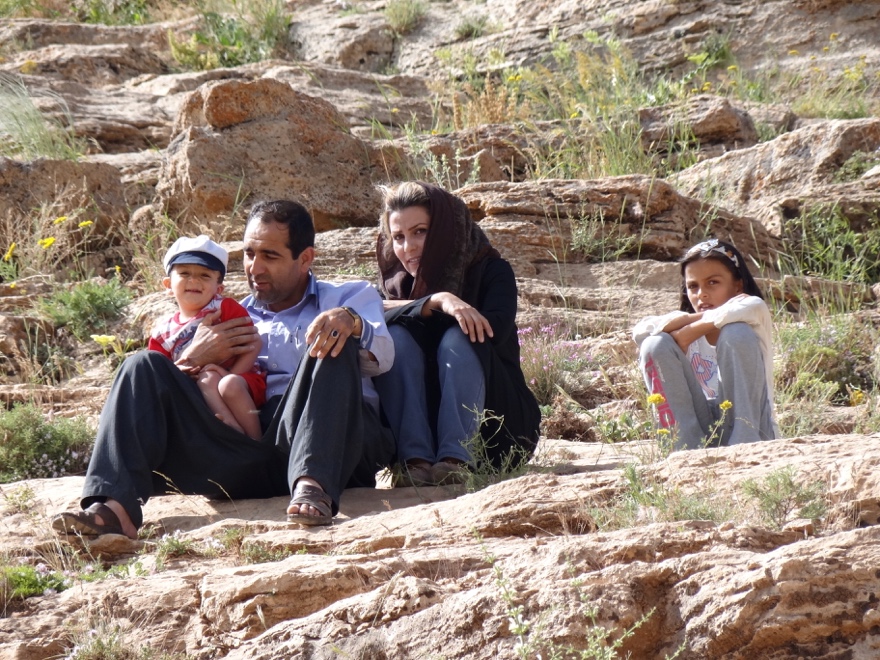 https://en.wikipedia.org/wiki/Creative_Commons https://www.flickr.com/people/41000732@N04We stand in solidarity with the Kurdish people as they have become victims of an attempted genocide.We call upon our government to honor its alliance with the Kurds, defend them in the time of need and demonstrate the humanitarian values which are the hallmarks of America!WHEN:  Sunday, November 3, at 3:00 pm  WHERE:  St. Peter’s Episcopal Church2400 Middle Road, Bettendorf, Iowa (map)SPONSORING ORGANIZATIONS          Diocese of Davenport     QCAIR     One Human Family QCA               Progressive Action for the Common Good     Quad Cities Interfaith